                                   ҚЫСҚА МЕРЗІМДІ ЖОСПАР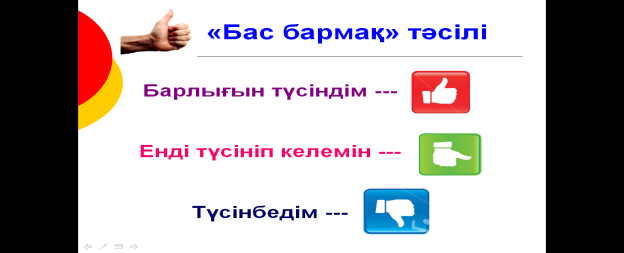 Ұзақ мерзімді жоспар бөлімі:2-бөлім: Мектеп өмірі.Ұзақ мерзімді жоспар бөлімі:2-бөлім: Мектеп өмірі.Мектеп: №16Мұғалімнің аты-жөні: Шитенова Жанар АкановнаМектеп: №16Мұғалімнің аты-жөні: Шитенова Жанар АкановнаКүні: 26.09.2019ж.Сынып: 5Күні: 26.09.2019ж.Сынып: 5Қатысқандар саны:Қатыспағандар саны:Қатысқандар саны:Қатыспағандар саны:Сабақтың тақырыбыСабақтың тақырыбыМектептеМектептеОсы сабақта қол жеткізілетін оқу мақсаттары (оқу бағдарламасына сілтеме)Осы сабақта қол жеткізілетін оқу мақсаттары (оқу бағдарламасына сілтеме)5.А5.Берілген сұрақты дұрыс түсініп, лайықты жауап беру, «Табиғи» әдісі арқылы суреттерді сөйлету.5.О1.Мәтін оқу, диалог құрастырып,сөйлесу.Ж4.«Қабырғадағы рөл» әдісі арқылы мәтіндегі мектеппен өз мектебін сипаттау. «Менің болашақ мектебім» атты тақырыпқа мектеп моделін қағаз бетіне түсіру. «Менің болашақ мектебім» атты фотоколлаж  құрастыру. 6.Инклюзивтік оқыту бойынша тапсырма.Мына сөздермен сөз тіркесін құрастыруҚазақ тілі кабинеті,асхана,кітапхана5.А5.Берілген сұрақты дұрыс түсініп, лайықты жауап беру, «Табиғи» әдісі арқылы суреттерді сөйлету.5.О1.Мәтін оқу, диалог құрастырып,сөйлесу.Ж4.«Қабырғадағы рөл» әдісі арқылы мәтіндегі мектеппен өз мектебін сипаттау. «Менің болашақ мектебім» атты тақырыпқа мектеп моделін қағаз бетіне түсіру. «Менің болашақ мектебім» атты фотоколлаж  құрастыру. 6.Инклюзивтік оқыту бойынша тапсырма.Мына сөздермен сөз тіркесін құрастыруҚазақ тілі кабинеті,асхана,кітапханаСабақтың мақсаттарыСабақтың мақсаттарыБарлығы: Мәтіннің негізгі мазмұнын түсінеді. Ақпаратты анықтайды.Көбі: Мәтіннің мазмұны бойынша сұрақтарға нақты жауап береді.Кейбірі:Берілген тақырып бойынша мәліметтерді жинақтай алады.Барлығы: Мәтіннің негізгі мазмұнын түсінеді. Ақпаратты анықтайды.Көбі: Мәтіннің мазмұны бойынша сұрақтарға нақты жауап береді.Кейбірі:Берілген тақырып бойынша мәліметтерді жинақтай алады.Бағалау критерийлеріБағалау критерийлері-тақырыпқа қатысты мәтіннің мазмұнын түсінеді.-тақырыпқа байланысты жауап бере отырып, шағын диалогке түседі. -мәліметтерді жинақтап, тиімді қолдана алады.-тақырыпқа қатысты мәтіннің мазмұнын түсінеді.-тақырыпқа байланысты жауап бере отырып, шағын диалогке түседі. -мәліметтерді жинақтап, тиімді қолдана алады.Тілдік мақсаттарТілдік мақсаттарНегізгі  сөздер мен тіркестер: Қала, мектеп, үш қабатты, кабинеттер, мектеп ауласы.Негізгі  сөздер мен тіркестер: Қала, мектеп, үш қабатты, кабинеттер, мектеп ауласы.Құндылықтарды дарытуҚұндылықтарды дарытуҚазақ тілінде берілген мәтіндер арқылы сыныптастарымен достық қарым-қатынас қалыптастыруға тәрбиелеу.Қазақ тілінде берілген мәтіндер арқылы сыныптастарымен достық қарым-қатынас қалыптастыруға тәрбиелеу.Пәнаралық байланысПәнаралық байланысӨзін-өзі тануӨзін-өзі тануАКТ қолдану дағдыларыАКТ қолдану дағдыларыПрезентацияПрезентацияБастапқы білімБастапқы білімОтбасындағы дәстүрлер мен мерекелер.Отбасындағы дәстүрлер мен мерекелер.Сабақ барысыСабақ барысыСабақ барысыСабақ барысыСабақтың жоспарланған кезеңдеріСабақтағы жоспарланған іс-әрекетСабақтағы жоспарланған іс-әрекетРесурстарСабақтың басы2 мин3мин1.Сәлемдесу. Оқушыларды түгендеу.2.«Ыстық алақан» тренингі. Ынтымақтастық ахуал қалыптастыру.(Оқушылар бір-бірімен қол алыcып, амандасады.Бір-біріне жақсы тілектер айтады)               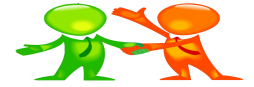  Суреттер арқылы 4 топқа бөлу.  Кітапхана,спортзал,мәжіліс залы,оқу кабинеттеріМінекі құрметті оқушылар сендер топқа бөліңдіңдер!Ал осы сөздер нені білдіреді.Асхана,оқу  кабинеттері т.б ОЛАР қайда?Мектепте4. 1. Тапсырма.(Ж) «Табиғи» әдісі арқылы суреттерді сөйлету.Сұрақтарға жауап беру.1) Сен қай мектепте оқисың?2) Мектебің неше қабатты?3) Мектепте қазақ тілі кабинеті нешінші қабатта?4) Сенің сыныбың қай қабатта орналасқан?5) Мектепте тағы нелер бар?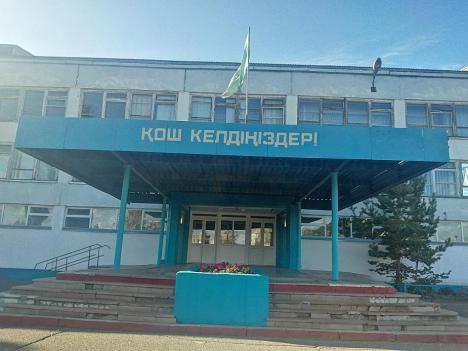 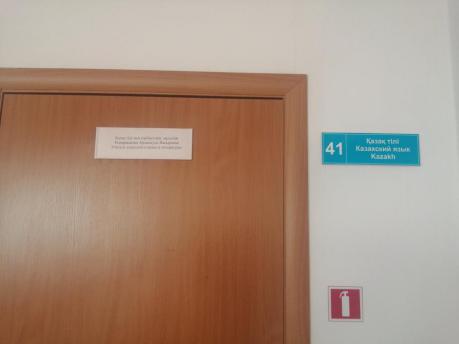 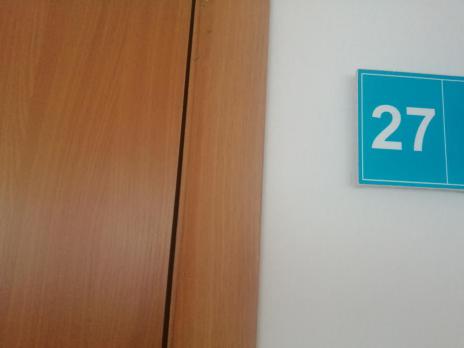 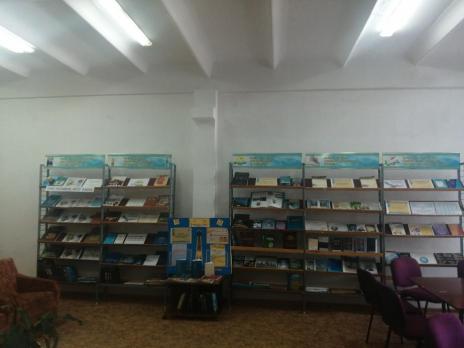 1.Сәлемдесу. Оқушыларды түгендеу.2.«Ыстық алақан» тренингі. Ынтымақтастық ахуал қалыптастыру.(Оқушылар бір-бірімен қол алыcып, амандасады.Бір-біріне жақсы тілектер айтады)                Суреттер арқылы 4 топқа бөлу.  Кітапхана,спортзал,мәжіліс залы,оқу кабинеттеріМінекі құрметті оқушылар сендер топқа бөліңдіңдер!Ал осы сөздер нені білдіреді.Асхана,оқу  кабинеттері т.б ОЛАР қайда?Мектепте4. 1. Тапсырма.(Ж) «Табиғи» әдісі арқылы суреттерді сөйлету.Сұрақтарға жауап беру.1) Сен қай мектепте оқисың?2) Мектебің неше қабатты?3) Мектепте қазақ тілі кабинеті нешінші қабатта?4) Сенің сыныбың қай қабатта орналасқан?5) Мектепте тағы нелер бар?Интербелсенді тақта,      слайдтарСабақтың ортасы3 мин8 мин2 мин.12 мин.10 мин.Мәтінмен жұмыс. Оқылым.        Менің отбасым биыл қалаға көшіп келді. Менің  анам үйдің қасындағы мектепке оқуға берді.Менің мектебім орталықта орналасқан әрі үйге жақын. Мектебіміз жаңа, биік. Ол қызғылт кірпіштен салынған. Ол-үш қабатты, әдемі ғимарат. Мектептің маңдайшасына «Кел, балалар, оқылық!», -деген Ыбырай атамыздың сөзі ілінген.Ол алыстан көрініп тұрады.        Мектептің бірінші қабатында асхана, спортзал, мәжіліс залы, кітапхана, киім ілінетін жер және мұғалімдер бөлмесі бар.       Екінші, үшінші қабаттарда оқу кабинеттері орналасқан. Кабинеттер жарық әрі кең. Терезелер үлкен. Терезеден тау көрініп тұрады. Кабинеттеріндегі жиһаздар жаңа үлгіде жабдықталған. Шкафтағы сөрелерде көп кітап бар. Дәліздер таза әрі жарық. Еденге ұзын, күлгін түсті кілемшелер төселген.       Мектеп ауласында  шырша, қарағай, емен ағаштары өсіп тұр. Айналада неше түрлі гүлдер бар. Мектепте балаларға сабақ оқу үшін барлық жағдай жасалған. Маған мектеп ұнады. Мен қала мектебіне тез үйрендім.  Тапсырма.Диалогтік әдіс.Мәтінге диалог құрыңдар,өзара сөйлесіңдер.(бір топтан 1 жұп шығады.)Сергіту сәті Оқушылар «Ыбырай Алтынсарин»  бейнебаянын көріп бой  жазып сонымен қатар ақпарат аладыТапсырма.(Т)«Қабырғадағы рөл» әдісі арқылы мәтіндегі мектеппен өз мектебін сипаттау. 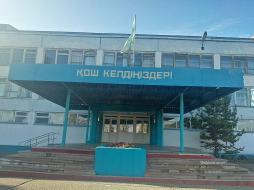 Мәтіндегі мектеп          	Осы мектептің Тапсырма.  Топпен жұмыс 1-ші топ «Менің болашақ мектебім» атты тақырыпқа мектеп моделін қағаз бетіне түсіру. 2-ші топ «Менің болашақ мектебім» атты фотоколлаж  құрастыру. 3-ші топ «Менің болашақ мектебім» атты тақырыпқа мектеп моделін жасау. 4-ші топ «Менің болашақ мектебім» атты фотоколлаж  құрастыру. Инклюзивтік оқыту бойынша тапсырма.Мына сөздермен сөз тіркесін құрастыруҚазақ тілі кабинеті,асхана,кітапханаМәтінмен жұмыс. Оқылым.        Менің отбасым биыл қалаға көшіп келді. Менің  анам үйдің қасындағы мектепке оқуға берді.Менің мектебім орталықта орналасқан әрі үйге жақын. Мектебіміз жаңа, биік. Ол қызғылт кірпіштен салынған. Ол-үш қабатты, әдемі ғимарат. Мектептің маңдайшасына «Кел, балалар, оқылық!», -деген Ыбырай атамыздың сөзі ілінген.Ол алыстан көрініп тұрады.        Мектептің бірінші қабатында асхана, спортзал, мәжіліс залы, кітапхана, киім ілінетін жер және мұғалімдер бөлмесі бар.       Екінші, үшінші қабаттарда оқу кабинеттері орналасқан. Кабинеттер жарық әрі кең. Терезелер үлкен. Терезеден тау көрініп тұрады. Кабинеттеріндегі жиһаздар жаңа үлгіде жабдықталған. Шкафтағы сөрелерде көп кітап бар. Дәліздер таза әрі жарық. Еденге ұзын, күлгін түсті кілемшелер төселген.       Мектеп ауласында  шырша, қарағай, емен ағаштары өсіп тұр. Айналада неше түрлі гүлдер бар. Мектепте балаларға сабақ оқу үшін барлық жағдай жасалған. Маған мектеп ұнады. Мен қала мектебіне тез үйрендім.  Тапсырма.Диалогтік әдіс.Мәтінге диалог құрыңдар,өзара сөйлесіңдер.(бір топтан 1 жұп шығады.)Сергіту сәті Оқушылар «Ыбырай Алтынсарин»  бейнебаянын көріп бой  жазып сонымен қатар ақпарат аладыТапсырма.(Т)«Қабырғадағы рөл» әдісі арқылы мәтіндегі мектеппен өз мектебін сипаттау. Мәтіндегі мектеп          	Осы мектептің Тапсырма.  Топпен жұмыс 1-ші топ «Менің болашақ мектебім» атты тақырыпқа мектеп моделін қағаз бетіне түсіру. 2-ші топ «Менің болашақ мектебім» атты фотоколлаж  құрастыру. 3-ші топ «Менің болашақ мектебім» атты тақырыпқа мектеп моделін жасау. 4-ші топ «Менің болашақ мектебім» атты фотоколлаж  құрастыру. Инклюзивтік оқыту бойынша тапсырма.Мына сөздермен сөз тіркесін құрастыруҚазақ тілі кабинеті,асхана,кітапханаОқулық,сөздіктер, фломастерКескін суреттерРефлексия Сабақтың соңы3 мин.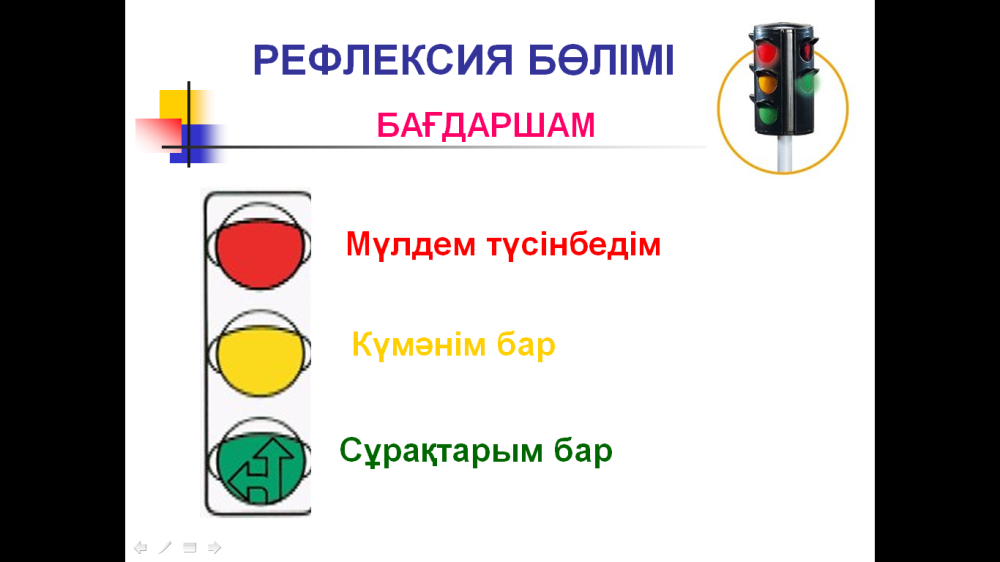 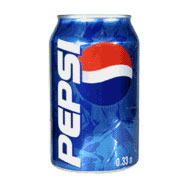 Үй тапсырмасы2 мин. Мектеп білім туралы мақал- мәтелдер интернеттен , не кітапханадан тауып,жаттау(5 мақал-мәтел) Мектеп білім туралы мақал- мәтелдер интернеттен , не кітапханадан тауып,жаттау(5 мақал-мәтел)